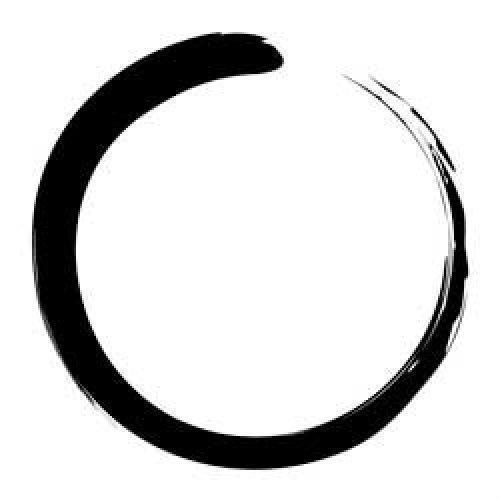 ENSO01P  Information and Schedule9th June  2019-14th June 2019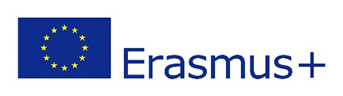 Schedule Monday10.06.20199.00 - 11.00 Meeting with Magda at Stato BradoAddress: Via Principe di Resuttano,4, 90133 Palermo Introduction:Training course about: 1. A general overview of the country's socio-economic and social situation, in particular the Sicilian example: 
- Integration Models - Intelligent coexistence of multiple cultures, 
- The occurrence of conflicts between representatives of different social groups of culture, 
- Cultural differences on the example of Poland - Italy - working in groups, 
- The role of stereotypes, 
- Situation of foreigners, problems, challenges, assistance, adaptation. 11.00 Training course - Case StudyIntercultural and international communication skills, increasing the effectiveness of cooperation in teams composed of representatives of different cultures, effective resolution of conflicts and intercultural problems on the example of a case study: Restaurant and Co-working space that was born thanks to a group of friends with different cultural experiences, professionals and social, coming from 8 countries Senegal, Zambia, Afghanistan, Bangladesh, France, Spain, Gambia and Italy.Great model of a social enterprise based on the relation, a laboratory of representation of a new society in which the exchanges among the diversity are on the base of development. 2.30 PM - 4.30 PM Workshops: ways to effectively integrate immigrants among local communities. Techniques to stimulate initiative and entrepreneurship among foreigners. Work in pairs – preparing cases..Free timeTuesday11.06.20199.00 AM – 1.00 PM Training course with Barbara Bujalska at Stato BradoAddress: Via Principe di Resuttano, 4, 90133 PalermoThe problem of migration in Italy and Sicily . The role of cultural stereotypes concerning foreigners. Challenges of the modern labour market : 
- programmes and measures in the scope of professional activation of foreigners, 
- policy, main activities aimed at counteracting unemployment of foreigners.Ways of integration of foreigners. 2.00 PM - 4.00 PM Visit at “Art Body Lab” and  Training course with a entrepreneur, who successfully runs his own business in Italy. Pros and cons from the point of view of the entrepreneur and foreigner.Techniques to stimulate entrepreneurship and initiative and support from Italian Labour Market Institutions - case study - a foreigner who has successfully set up his own business in Italy. Advantages and disadvantages from the point of view of an entrepreneur and a foreigner. Discovering talents, predispositions.Address: Art Body LabVia XII Gennaio 1 G, PalermoFree timeWednesday12.06.20199.00 - 12.00 PM Employment Agency Centro Studi I.D.I. Trening course with representatives of the agency, a presentation about The activities of the Agency of Employment in the field of activation of foreigners - intercultural communication skills as developed among employees, programmes to stimulate entrepreneurship and initiative, methods of testing entrepreneurial competences.1.00 PM - 4.00 PM Workshops to stimulate creativity, creative thinking, generation of ideas on the example of Italian solutions. Free timeThursday13.06.20199.00 – 3.00 PMActivities of the Employment Agency in the field of vocational counselling provided for foreigners - methods of discovering talents, predispositions, motivating clients, good practices. Creative workshops - methodology and organization, coaching and mentoring at work. Free timeFriday 14.06.20199.00 PM Beata Kowalczyk - President of the Europa Condivisa - Common Europe, Activities undertaken for the integration of foreigners on the example of Polish citizens, effective ways of maintaining common traditions and promoting the Polish language, Culture in Italy Address: Stato BradoVia Principe di Resuttano, 4, 90133 Palermo11. 00 - 1.00  PM  Innovative Methods of activating the unemployed, including foreigners, on the example of a croupier school (offering training and job in the country and abroad).Address: Via Principe di Granatelli, 36, 90139 Palermo 2.00-5.00.PM Workshops: Joint reflection on entrepreneurship. 
Taking into account similarities and differences in the activity of labour offices in Poland and Italy and the main labour market players, i. e. employers and employees. Preparation of good practices for adaptation. Work on standards of service for foreigners. Joint reflection on entrepreneurship. Analysis of proven tools for testing entrepreneurial competences among foreigners in order to identify available opportunities for personal, professional and economic activity.
Free time